Maths Home Learning Grid - Year 3 (Gold / Platinum) 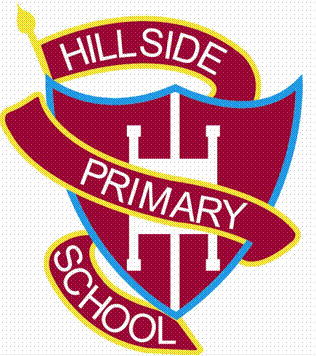 1.3.21 – Measurement: Length and PerimeterMonday 1st MarchLesson 1 – Measure Length Watch: https://vimeo.com/503131096Gold - Q1-7, Platinum Q1-8Tuesday 2nd MarchLesson 2 – Equivalent Lengths (m and cm)Watch: https://vimeo.com/504467081 Gold Q1-5, Platinum Q1-7Tuesday 2nd MarchLesson 2 – Equivalent Lengths (m and cm)Watch: https://vimeo.com/504467081 Gold Q1-5, Platinum Q1-7Tuesday 2nd MarchLesson 2 – Equivalent Lengths (m and cm)Watch: https://vimeo.com/504467081 Gold Q1-5, Platinum Q1-7Wednesday 3rd MarchLesson 3 – Equivalent Lengths (mm and cm)Watch: https://vimeo.com/504918866Gold Q1-4, Platinum Q1-6Thursday 4th MarchLesson 4 – Compare LengthsWatch:  https://vimeo.com/506146737Gold Q1-6, Platinum Q1-7Thursday 4th MarchLesson 4 – Compare LengthsWatch:  https://vimeo.com/506146737Gold Q1-6, Platinum Q1-7Thursday 4th MarchLesson 4 – Compare LengthsWatch:  https://vimeo.com/506146737Gold Q1-6, Platinum Q1-7Friday 5th MarchLesson 5 – Adding LengthsWatch: https://vimeo.com/506146810Gold Q1 – 4, Platinum Q1-7Friday 5th MarchLesson 5 – Adding LengthsWatch: https://vimeo.com/506146810Gold Q1 – 4, Platinum Q1-7Times Table PractiseRemember to log into Times Table Rockstars to improve your times tables status. Check the tournaments to join in a battle of the bands. Times Table PractiseRemember to log into Times Table Rockstars to improve your times tables status. Check the tournaments to join in a battle of the bands. Platinum Challenges If you feel ready for an extra challenge and have achieved platinum, have a look at the platinum challenges available. Remember to send me any that you complete!Platinum Challenges If you feel ready for an extra challenge and have achieved platinum, have a look at the platinum challenges available. Remember to send me any that you complete!Platinum Challenges If you feel ready for an extra challenge and have achieved platinum, have a look at the platinum challenges available. Remember to send me any that you complete!